VSTUPNÍ ČÁSTNázev moduluTechnologie pěstování hlavních ovocných druhůKód modulu41-m-3/AK19Typ vzděláváníOdborné vzděláváníTyp modulu(odborný) teoreticko–praktickýVyužitelnost vzdělávacího moduluKategorie dosaženého vzděláníH (EQF úroveň 3)Skupiny oborů41 - Zemědělství a lesnictvíKomplexní úlohaObory vzdělání - poznámky41-52-E/01 Zahradnické práce41-52-H/01 ZahradníkDélka modulu (počet hodin)16Poznámka k délce moduluPlatnost modulu od30. 04. 2020Platnost modulu doVstupní předpokladyAbsolvování vyučovacího předmětu Základy zahradnické výroby.JÁDRO MODULUCharakteristika moduluV průběhu modulu bude žák poznávat ovocné dřeviny, bude rozlišovat jednotlivé skupiny ovocných dřevin a v ovocném sadu na základě nároků jednotlivých druhů bude tyto rostliny pěstovat a ošetřovat. Při některých činnostech bude používat vhodnou mechanizaci. Důraz je kladen na kvalitu prováděných prací, žák je proto veden k zodpovědné, pečlivé a kvalitní práci.Modul spojuje teoretické znalosti (rozdělení druhů ovocných rostlin, pěstování jádrovin, peckovin, skořápkatého ovoce, drobného ovoce) s praktickými dovednostmi, které žák získá při práci na pozemku.Po skončení modulu by měl žák zvládat rozlišit ovocné dřeviny a ošetřovat je během vegetace za pomoci mechanizačních prostředků.Očekávané výsledky učeníNa konci tohoto modulu bude žák schopen provést:Zpracování půdy v ovocném saduHnojení a přihnojování v ovocném saduZávlahu v ovocném saduOšetřování rostlin ručním nářadím a pomocí mechanizaceObsah vzdělávání (rozpis učiva)Jádroviny – popis botanických znaků, popis jabloně, hrušně, kdouloně, mišpule, jeřábuPeckoviny – popis botanických znaků, popis třešně, višně, mahalebky, švestky, slivoně, meruňky, broskvoněSkořápkaté ovoce – popis botanických znaků, popis ořešáku, lísky, kaštanovníku, rozdělení podle slupkyDrobné ovoce – popis botanických znaků, popis jahodníku, rybízu, angreštu, maliníku, ostružiníku, borůvky, brusinkyPráce v ovocném sadu – obdělávání půdy, výživa, hnojení, závlaha, ošetřování ručním nářadím a s použitím mechanizace(řez ovocných dřevin – možno i v samostatném modulu)Učební činnosti žáků a strategie výukyVe výuce se doporučuje kombinovat níže uvedené metody výuky.Metody slovní:monologické metody (popis, vysvětlování, výklad),dialogické metody (rozhovor, diskuse),metody práce s učebnicí, knihou, odborným časopisem.Metody názorně-demonstrační:vzorky z herbáře (listy a květy ovocných dřevin),vzorky hnojiv apod.,předvádění (zahradnická mechanizace – rotavátor, kypřič aj.),demonstrace obrazů statických,projekce statická a dynamická.Metody praktické:nácvik pracovních dovedností,  pracovní činnosti (kultivační práce aj.).Učební činnosti žáků:Žáci v rámci teoretické výuky:Pracují se vzorky jednotlivých ovocných druhů, učí se rozlišovat jednotlivé druhy dle botanických znakůPracují se vzorky hnojivPopisují technologické postupy při pěstování jednotlivých ovocných druhůPopisují jednotlivé činnosti prováděné v ovocném saduSeznamují se s pracovními postupy při obdělávání půdy, výživě, hnojení, závlaze, ošetřování ručním nářadím a s použitím mechanizaceUvádějí význam jednotlivých činnostíTeoretické vyučování musí být pokud možno co nejvíce návodné. Vyučující např. přinese do vyučování vzorky z herbáře. Takto se položí základy k následně správně prováděným praktickým činnostem.Žáci v rámci praktické výuky:Poznávají a rozlišují jednotlivé ovocné druhyOšetřují rostliny v ovocném saduHnojí a přihnojují organickým, průmyslovým pevným a kapalným hnojivem ve volné půděAplikují ochranné prostředky proti chorobám a škůdcům ovocných rostlinPoužívají ruční nářadí a mechanizaci při obdělávání půdy(Provádějí řez ovocných rostlin)Pro efektivně vedenou výuku je zapotřebí mít připraveno přiměřené množství materiálu, a hlavně zahradnické nářadí v dostatečném počtu.Nejvhodnějším způsobem realizace modulu je forma cvičení, ve které je propojena teorie s praxí.Zařazení do učebního plánu, ročníkVýuka probíhá ve vyučovacích předmětech ovocnictví a odborný výcvik. Doporučuje se vyučovat ve druhém a ve třetím ročníku v závislosti na vhodném ročním období pro jednotlivé operace.Doporučuje se zařadit žákům druhého ročníku letní praxi, která je vhodná pro práce, které se musí provádět v letním období.VÝSTUPNÍ ČÁSTZpůsob ověřování dosažených výsledkůPředpokládané výsledky učení budou hodnoceny společně na základě zadaných úkolů.Hodnocení zahrnuje:průběžné formativní hodnocení, ve kterém je žákovi sdělováno, v čem jsou jeho slabiny, jak by je měl odstranit;klasifikaci;písemné a ústní zkoušení;samostatné práce žáků: pracovní listy, referáty;praktické zkoušení zvládnutí činností;zhodnocení kvality práce žáka s mechanizací.Ověřování probíhá ústně a písemně v rámci teoretické výuky ve vyučovacím předmětu ovocnictví. Hodnoceno je využívání odborné terminologie, odborná správnost odpovědí. V rámci výuky odborného výcviku jsou ověřovány praktické dovednosti formou praktického předvedení žáky. Důraz je kladen na kvalitu a odbornost vykonávané práce, úroveň a schopnost kooperace, samostatnost, zručnost, pracovní tempo, schopnost nápravy chyb, dodržování BOZP, dodržování technologických postupů.Kritéria hodnoceníKritéria hodnocení využitelná pro hodnocení v rámci teoretické výuky:popsat botanické znaky jádrovin, popis jabloně, hrušně, kdouloně, mišpule, jeřábupopsat botanické znaky peckovin – popis botanických znaků, popis třešně, višně, mahalebky, švestky, slivoně, meruňky, broskvoněpopsat botanické znaky skořápkatého ovoce – popis botanických znaků, popis ořešáku, lísky, kaštanovníku, rozdělení podle slupkypopsat botanické znaky drobného ovoce – popis botanických znaků, popis jahodníku, rybízu, angreštu, maliníku, ostružiníku, borůvky, brusinkypopsat kultivační práce v ovocném sadu – obdělávání půdy, výživa, hnojení, závlaha, ošetřování ručním nářadím a s použitím mechanizace(popsat druhy řezu, význam řezu)Kritéria hodnocení pro ověřování v rámci praktické výuky:provést ošetření ovocných dřevin pěstovaných v ovocném sadu a provádět základní kultivační práce (např. okopávka, odplevelení, kypření, zálivka, přihnojení, vyvazování) ručním nářadím a s pomocí mechanizace(provést řez ovocných dřevin)Parametry pro hodnocení výsledků učeníovocné druhy – rozděleníovocné druhy – botanické znakyošetření rostlin v ovocném sadu(řez ovocných dřevin)Hodnocení: výborněŽák samostatně, věcně správně a jasně rozdělí ovocné druhy, popíše botanické znaky ovocných druhů, popíše ošetření rostlin v ovocném sadu, (vysvětlí zásady řezu ovocných dřevin). Vybrané činnosti správně provede.Hodnocení: chvalitebně Žák správně rozdělí ovocné druhy, popíše botanické znaky ovocných druhů, popíše ošetření rostlin v ovocném sadu, (vysvětlí zásady řezu ovocných dřevin). Vybrané činnosti provede.Hodnocení: dobřeŽák s dílčí pomocí učitele rozdělí ovocné druhy, popíše botanické znaky ovocných druhů, popíše ošetření rostlin v ovocném sadu, (vysvětlí zásady řezu ovocných dřevin). Vybrané činnosti s dílčí pomocí učitele provede.Hodnocení: dostatečněŽák uvede alespoň některé ovocné druhy, popíše některé botanické znaky ovocných druhů, popíše ošetření rostlin v ovocném sadu, (částečně vysvětlí zásady řezu ovocných dřevin), některé činnosti za značné pomoci učitele provede, vysvětlí a zdůvodní.Doporučená literaturaKRBEC, P.: Ovocnictví pro odborná učiliště. Praha, Septima s.r.o., 2001. 108 s. ISBN 80-7216-168-7.BLAŽEK, J. a kol.: Ovocnictví. Český zahrádkářský svaz, KVĚT, 1998. 384 s. ISBN: 80-85362-33-3.PoznámkyDélka modulu (počet hodin) bude stejným dílem rozdělena mezi teoretickou a praktickou výuku.Obsahové upřesněníOV RVP - Odborné vzdělávání ve vztahu k RVPMateriál vznikl v rámci projektu Modernizace odborného vzdělávání (MOV), který byl spolufinancován z Evropských strukturálních a investičních fondů a jehož realizaci zajišťoval Národní pedagogický institut České republiky. Autorem materiálu a všech jeho částí, není-li uvedeno jinak, je Jiřina Šafářová. Creative Commons CC BY SA 4.0 – Uveďte původ – Zachovejte licenci 4.0 Mezinárodní.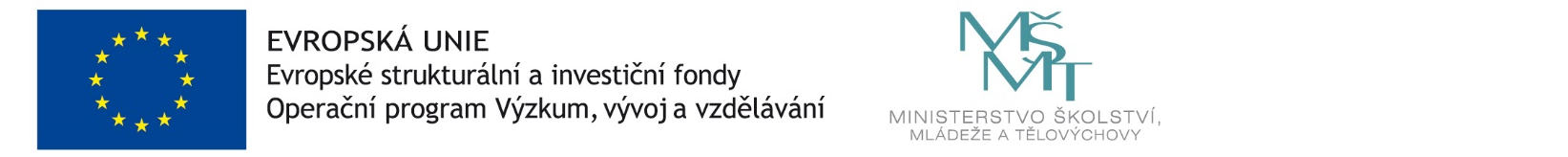 